Workflow catalogiseren, rubriceren en communiceren
Open Vlaccversieauteursandere documentenop dit werk is een Creative Commons Licentie van toepassing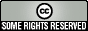 Inhoud  1.	Inleiding	22.	Catalogiseerniveaus	23.	Workflow catalogiseren	33.1	Eenmalige processen	33.1.1	Precat	33.1.2	Fullcat	33.2	Continue processen	84.	Communicatie via Open Vlacc mail-fora	84.1	Afspraken bij gebruik fora	94.1.1	Communicatie bij	94.1.2	Geen communicatie bij	94.1.3	Hoe doorgeven	94.1.4.	Opvolgen van de communicatie	104.1.5.	Schema	114.2	E-mailadressen	114.3	Zoeken in het archief	124.4	Inschrijven en uitschrijven mail-fora	13InleidingAnno 2014 is Open Vlacc geëvolueerd  van een bibliografisch bestand voor copy-cataloguing naar een instrument dat ingezet wordt voor verschillende fases van collectiebeheer. Open Vlacc ondersteunt het bestelproces (precat), de collectieverwerking (etiketveld 999), de catalografie (copy-cataloguing) en de presentatie aan het publiek (bibliotheekportalen).Daarom is de noodzaak aan snelle, kwaliteitsvolle en consistente data steeds belangrijker.Om de vlacc-catalografen hierin te ondersteunen worden optimalisatiemogelijkheden gezocht in een uitgewerkte workflow voor catalogiseren, rubriceren en communiceren. CatalogiseerniveausBij het catalogiseren van fysieke publicaties kunnen we vijf catalogiseerniveaus onderscheiden:Publicatie bestellen
Basis: ruwe data van uitgevers,  … 
-> precat-beschrijving op basis van uitgeversgegevens, geen materiaal aanwezig.Inhoud rubriceren voor plaatsing 
Exacte data voor etiketinformatie: literaire aard F/NF, genre, SISO, ZIZO, doelgroep, AVI,…
-> het materiaal is vereist (fysiek of digitaal).Titelbeschrijving vervolledigen
Formeel en inhoudelijk vervolledigen volgens de Open Vlacc regelgeving. 
-> het materiaal is vereist (fysiek of digitaal).Inhoudelijke verrijking
Continue proces: bekroning, samenvatting, retro toevoegen/aanpassen van  onderwerpen/genres, classificatieschema’s, …
-> het materiaal is niet altijd vereist.Onderhoud databank
Continue proces: authoritybeheer, relaties tussen personen, onderwerpen, publicaties, ….
-> het materiaal is niet altijd vereist.De workflow en communicatie voor de éénmalige processen (1 tot 3) zijn anders dan voor de processen die continue zijn (4 en 5). Workflow catalogiserenEenmalige processenPrecatHet Bibliografisch Centrum neemt dagelijks aankondigingen van M4B (Boek.be) op in de productiedatabank Open Vlacc (VLC01). De precatbeschrijvingen van de uitgevers worden geverifieerd met de auteurs- en uitgeversindex. Bij herdrukken of vertalingen worden  zoveel mogelijk gegevens van oudere drukken uit Open Vlacc  vb. de doelgroep, onderwerpsgegevens, oorspronkelijke titel, … reeds opgenomen in de precatbeschrijving. Precatbeschrijvingen zijn herkenbaar aan een Status-veld (precat) en een M21-veld 263 met de te verwachten verschijningsdatum.Precatbeschrijvingen met voldoende onderwerpsvelden om een 999-veld (etikettenveld) te genereren, krijgen een statusveld: etiket.Fullcat Een fullcat record is een beschrijving met alle inhoudelijke velden nodig voor rubricering/plaatsing (catalogiseerniveau 2) en alle andere formele en inhoudelijke kenmerken (catalogiseerniveau 3). 
De specifieke afspraken rond rubriceren worden vooraf aan de workflow catalografie behandeld.Workflow rubricerenOnder rubriceren verstaan we het toekennen van alle velden die de plaats bepalen van een publicatie binnen een collectie. De rubriceringsvelden genereren mogelijks een etiketveld 999.008 keuze fictie/non-fictie, taal084 SISO090 AVI095 NBLC (Nederlands muziekclassificatie)097 Vlaams muziekclassificatie1xx, 7xx of 6xx met indicator 9100/110 of 245$a als hoofdwoord  490 reeksveld met indicator 9521 doelgroep650 genre met indicator 9650 vormgenre Makkelijk lezen en Groteletterboeken69x ZIZORubriceren gebeurt door de eerste catalograaf die de publicatie in handen krijgt (=eerste LOW-tag). Rubriceren gebeurt volgens de lijn die door de Open Vlacc richtlijnen uitgezet is. Cfr alle afspraken over inhoudelijke ontsluiting.Bij het rubriceren kijkt men ook naar andere edities (oudere drukken, andere bindwijze, taal of materiaal) of gelijkaardige titels, vb. andere titels in dezelfde reeks, andere werken van de auteur,  andere werken over zelfde onderwerp, …Bij het overnemen van de rubricering voor andere edities wordt altijd gecontroleerd of de rubricering correct is en nog geldig is volgens de recentste afspraken.  Velden voor rubriceren worden achteraf zo weinig mogelijk gewijzigd. Indien er redenen zijn om rubriceringsvelden te wijzigen, wordt hierover gecommuniceerd via de Open Vlacc mail fora. 
Communicatie over wijzigingen aan rubriceringsvelden: de alternatieve ontsluiting + motivatie wordt op het gepaste forum gepost. De bibliotheek met de eerste LOW-tag reageert binnen de vijf werkdagen (zie ook verder paragraaf 4.1 Afspraken bij gebruik fora)In welke gevallen communiceren?Aanpassingen aan ZIZO-velden worden altijd gecommuniceerd. aanpassingen aan nieuwe en oude beschrijvingen.Aanpassingen aan kleuter, jeugd en volwassenen ZIZOAanpassingen aan andere rubriceringsvelden (SISO, NBLC, Vlaams muziekschema, genres) worden gecommuniceerd in geval van een voorstel voor alternatieve ontsluiting.Wijzigingen ten gevolge van nieuwe afspraken of classificatie updates worden uitgevoerd  en niet gecommuniceerd. (bij ZIZO-wijzigingen is er altijd communicatie) 
Bij twijfel over rubriceren, kan via het forum advies gevraagd worden. (zie verder 4.1 Afspraken bij gebruik fora)3.1.2.2.Workflow catalogiseren
NOOT: afhankelijk van de interne werkprocessen kan er eerst vanuit Wise gewerkt worden om te kijken of een beschrijving reeds beschreven staat in Open Vlacc en of die al twee maal gecontroleerd is door een Vlacc-invoerder (Status: Gecontroleerd).Hier vermelden we enkel het opzoeken in Open Vlacc zelf.Zoeken of er al een beschrijving in de productiedatabank (VLC01) is. Zoeksleutels:ISBN/EANtitel + auteurauteursindex…
Bij het zoeken kijkt men altijd of er beschrijvingen van andere edities van de te catalogiseren titel in de databank aanwezig zijn: andere bindwijze, vorige drukken, vertalingen, ander materiaaltype,…Ja, er is een fullcat zonder LOW-tag of met één LOW-tag:Alle velden overlopen.Formele velden; ook vaste velden LDR en 008Rubricerings/etiketvelden (cfr workflow rubriceren)FRBR-gerelateerde velden bij meerdere expressies/manifestaties: is er een oorspronkelijke titel? Is er een onderscheidende ondertitel bij fictie? Is er een uniforme titel nodig?...Alles is in orde > (indien er al één LOW-tag aanwezig is: 998-veld met initialen toevoegen) + LOW-tag toevoegen Beschrijving is niet helemaal in orde Wijzigen van rubricerings/etiketvelden (cfr workflow rubriceren)Wijzig eventueel FRBR-gerelateerde velden.Andere wijzigingen  (cfr 4.1 afspraken bij gebruik fora)(indien er al één LOW-tag aanwezig is: 998-veld met initialen toevoegen) + LOW-tag toeJa, er is een fullcat met twee of meer LOW-tagsIn principe hoef je niets meer te doen aan deze beschrijving, is reeds twee keer gecontroleerd. 
Ja, er is een precatPrecat met rubriceringsvelden (=precat met Status=etiket)Controleer en vervolledig alle velden
- Formele velden; ook vaste velden LDR en 008
- Rubriceringsvelden (cfr workflow rubriceren)
- FRBR-gerelateerde velden Schrap status: precat en status: etiketVoeg LOW-tag toePrecat zonder rubriceringsveldenIs er een andere editie? Plaats beide documenten naast elkaar (splitsen editeermodus) en copy/paste de velden die gemeenschappelijk zijn.Controleer of rubricering correct en volgens recente afspraken is. Indien niet, pas aan bij alle edities tot publicatiejaar 2000. (cfr workflow rubriceren)Vervolledig de beschrijving volgens Open Vlacc-afspraken; check ook LDR en 008Check FRBR-gerelateerde veldenSchrap status: precatVoeg LOW-tag toe.Is er geen andere editie, of m.a.w. het is een nieuw werk voor Open VlaccRubriceren: onderwerpsontsluiting en doelgroep toevoegenVervolledig beschrijving volgens Open Vlacc-afspraken; check ook LDR en 008Schrap status: precatVoeg LOW-tag toe.
Ja, er is een CDR-beschrijving (bij muziekdragers)Volg de richtlijnen zoals beschreven in document Muziekdrager CDR  aanvullen.Neen, er is geen beschrijving en het materiaal is Boek en NederlandstaligOpen een templateNoteer ISBN in veld 020Zoek in database VLC02-Boekenbank (alt+Z) > knop ‘Lokaliseren’Ja, er is er een beschrijving in BoekenbankKopieer de beschrijving naar productiedatabank VLC01 (optie: ‘record tonen’ + ‘selecteren’)Expandeer met een template (ctrl+E)Zoek naar andere edities in Open Vlacc (via veld 100/700 of 245: F3 ingangen controleren in databank). Is er een andere editie: Plaats beide documenten naast elkaar (splitsen editeermodus) en copy/paste de velden die gemeenschappelijk zijn.Controleer of rubricering correct en volgens recente afspraken is. Indien niet, pas aan bij alle edities tot publicatiejaar 2000.  Cfr workflow rubricerenVervolledig de beschrijving volgens Open Vlacc-afspraken. Check ook LDR en 008.Check FRBR-gerelateerde velden.Voeg LOW-tag toe.Is er geen andere editie of m.a.w. het is een nieuw werk voor Open VlaccRubriceren: onderwerpsontsluiting en doelgroep toevoegenVervolledig beschrijving volgens Open Vlacc-afspraken; check ook LDR en 008Schrap status: precatVoeg LOW-tag toe.
Neen, er is geen beschrijving in BoekenbankIs er een andere editie?Open een template en plaats het naast het record met de andere editie (splitsen editeermodus) en copy/paste de velden die gemeenschappelijk zijn.Controleer of rubricering correct en volgens recente afspraken is. Indien niet, pas aan bij alle edities tot publicatiejaar 2000. Cfr workflow rubricerenVervolledig de beschrijving volgens Open Vlacc-afspraken. Check ook LDR en 008.Check FRBR-gerelateerde velden.Voeg LOW-tag toe.Is er geen andere editie of m.a.w. het is een nieuw werk voor Open VlaccOpen een templateRubriceren: onderwerpsontsluiting en doelgroep toevoegenVervolledig de beschrijving volgens Open Vlacc-afspraken; check ook LDR en 008Voeg LOW-tag toe.
Neen, er is geen beschrijving en het materiaal is geen Nederlandstalig boek  en geen muziekdrager Open een templateVolg de stappen zoals beschreven in paragraaf 6 e.Neen, er is geen beschrijving en materiaal is muziekdragerMaak een beschrijving zoals beschreven in het document Muziekdrager nieuw invoeren.
Continue processenDe continue processen (proces 4-5: inhoudelijke verrijking en onderhoud databank) zijn processen die niet bij het initieel catalogiseren door de catalograaf kunnen of moeten opgenomen worden. Voorbeeld: toevoegen bekroningen, samenvattingen, FRBR-gerelateerde velden bijsturen, authority records aanmaken, relaties en verbanden leggen. Het Bibliografisch Centrum neemt hier een belangrijke rol op, maar ook invoerpartners kunnen dit opnemen. Communicatie hierover is niet noodzakelijk of minder dringend dan bij de eenmalige processen en meestal aan alle invoerders gericht.Communicatie via Open Vlacc mail-fora Om de communicatie te stroomlijnen en snel en vlot te laten verlopen zijn gesloten mail-fora opgezet. Om het beslissings- en communicatieproces te versnellen worden afspraken gemaakt over 1) wat het onderwerp van communicatie kan zijn, 2) wie reageert en 3) in welke tijdspanne geantwoord wordt.
Mail-fora ondersteunen twee functies:Bewaken van de consistentie van de formele en inhoudelijke ontsluiting door communicatie over specifieke beschrijvingen. Algemene communicatie ter voorbereiding en opvolging werkgroepen en beheer onderwerpenlijsten en classificatieschema’s. Er is ook communicatie mogelijk via servicedesk@cultuurconnect.be, vb. vragen voor authority beheer, toevoegen van verwijzingen, verduidelijken regelgeving,…. 
Vragen voor de Servicedesk worden niet ook nog eens via de mail-fora gesteld.Afspraken bij gebruik foraDe afspraken hebben als doel een overvloed  aan communicatie en een vertraging van het collectieverwerkingsproces te voorkomen. Er moet niet over alles gecommuniceerd worden en niet iedereen moet altijd reageren binnen dezelfde termijn.Communicatie bijTwijfel over de formele en inhoudelijke ontsluiting: rubricerings-/etiketvelden, auteurs, titels, bibliografisch type, …Schrappen of wijzigen van toegangsvelden (auteurs, titels, onderwerpen) Aanpassingen aan (inhoudelijke) etiketvelden:ZIZO (kleuter, jeugd, volwassenen)SISO (nummer en/of geografische of taalkundige aanduiding)schrappen, verplaatsen of toevoegen van indicator 9 bij een etiketgenrebij alle andere aanpassingen aan velden die een effect hebben op het standaardetiket (999-veld)Vb. aanpassing achternaam auteur met effect op etiket, reeksnummer met indicator 9 aangepast…Twijfel of het gevonden record overeenkomt met het materiaal in handen.
Vb. zelfde ISBN/EAN en formele velden zoals collatie, begeleidend materiaal, bindwijze… verschillen.Vragen over onduidelijkheden of tekorten in regelgeving.Indexen: ontdubbelen en samenvoegen van persoonsnamen en corporaties. 
> kan ter informatie doorgegeven worden. Geen reactie vereistVerbeteringen die wijzen op een geregeld voorkomen van een verkeerde interpretatie van regelgeving.
> Persoonlijke communicatie met bib/invoerder. Geen communicatie bijAanpassingen die wijzen op tikfouten of slordigheden
Vb. subveld vergeten, literaire aard strookt niet met type onderwerpen, skip in filing aanpassen, vergissing bij keuze uit index,…Verrijking van het record of aanpassingen die ook in het lokale bestand kunnen doorgevoerd worden.
Vb. bekroningen, extra onderwerpen, annotaties, correctie uitgever… hoeven niet gecommuniceerd te wordenVerbeteringen ten gevolge van gewijzigde regelgeving of gemaakte afspraken.Aanpassen FRBR-gerelateerde velden.Hoe doorgeven?Onderwerpsveld mail bevat Minstens een van de volgende velden: recordnummer Vb. 8824962 Briefwisseling Stijn Streuvels- Ernest Claes (BS,LE,AN) titel, onderwerp/ZIZO/SISO of korte omschrijving probleem 
vb. ts Wallpaper (LE,BS)
De aangesproken bibliothe(e)ken (low-tags) of “allen” of Cultuurconnect.  
Bij vragen over rubriceringsvelden wordt de bib met de eerste LOW-tag als eerste in de opsomming geplaatst.
De volgorde van de LOW-tags vind je in de resultatenlijst Aleph of via de recordeditor > het pictogram ‘verrekijker’ = ‘bekijken in tabblad Zoeken’.Omwille van de nieuwe manier van werken vanaf 1 juli 2023 (waarbij enkel de twee eerste LOW-tags aan de beschrijving hangen) kan het aan te raden zijn om steeds het Vlaccnummer in Wise te plakken en te kijken of jullie bibliotheek het materiaal ook in bezit heeft, ook als jullie LOW-tag niet vermeld wordt in de titel van de mail.
Berichten i.v.m. twijfel of de beschrijving bruikbaar is voor de publicatie in handen? Vb. klopt de bindwijze, begeleidend materiaal? Onderwerpsveld begint met CHECK + rec. nr+ LOW-tagsBerichten i.v.m. rubriceringsvelden die etiket genereren: onderwerpsveld begint met ETIKET. Je geeft ook best aan wat je wil wijzigen: GENRE, SISO en/of ZIZO. Zo kunnen ZIZO- of SISO-bibliotheken sneller zien of zij hierop willen reageren. Berichten met vraag voor overleg rubriceren: onderwerpsveld begint met ADVIESBerichten i.v.m. sprinters: onderwerpsveld begint met SPRINTERBerichten i.v.m. snelboeken: onderwerpsveld begint met SNELBOEKAls een probleem opgelost is, kan dit ook aangegeven worden in het onderwerpsveld vb. AANGEPASTBerichten aan één bibliotheek kunnen ook  naar een persoonlijk e-mailadres gestuurd worden.Inhoud bericht
Een bericht bevat een duidelijke probleemstelling met minstens één oplossingsvoorstel + motivatie.Als er actie van anderen verwacht wordt, dan wordt dit expliciet aangegeven in het bericht.
Opvolgen van de communicatieDe communicatie i.v.m. de eenmalige processen en vooral de vragen tot wijzigen etiketvelden gebeurt zo snel mogelijk. Het streefdoel is een reactie van minstens de eerste LOW-tag bib binnen de vijf werkdagen. Andere bibliotheken kunnen reageren maar moeten niet.  Na reactie van de eerste LOW-tag bib of na vijf werkdagen zonder reactie kan het voorstel uitgevoerd worden. Mail ivm ADVIES of vraag naar overleg rubricering, kan door iedereen en liefst zo snel mogelijk beantwoord worden. Mail i.v.m. SPRINTER of SNELBOEK wordt binnen dezelfde dag beantwoord.Mail i.v.m. controle of beschrijving bruikbaar is voor materiaal in handen (CHECK) de eerste bib die het materiaal kan controleren, antwoordt.Voor minder dringende vragen,  kan de wachttijd langer zijn (tot tien werkdagen). Is er geen reactie dan wordt de vragende bibliotheek gemachtigd om het voorstel door te voeren. Alle LOW-tag bibliotheken kunnen reageren. De eerste LOW-tag bib reageert altijd.Als een bibliotheek/persoon voor een bepaalde tijd niet bereikbaar is via e-mail, dan wordt het forum hiervan op de hoogte gebrachtAls een forumlid door omstandigheden een Vlacc-forum niet meer kan opvolgen, dan wordt dit gemeld aan Servicedesk@cultuurconnect.be 
SchemaE-mailadressen LBSOVCA@LS.KULEUVEN.BE 
Catalografie (algemeen en coördinerend): invoerproblemen en regelgeving VlaccLBSOVVO@LS.KULEUVEN.BE
Inhoudelijke en formele ontsluiting van non-fictie voor volwassenen in de Vlacc (alle materialen)LBSOVGE@LS.KULEUVEN.BE
Inhoudelijke en formele ontsluiting in de Vlacc (film en literatuur)LBSOVJE@LS.KULEUVEN.BE
Ontsluiting van jeugdmaterialen in de Vlacc (fictie en non-fictie, formeel en inhoudelijk)LBSOVEX@LS.KULEUVEN.BE
Voorbereiding en opvolging overleg excerpten Tijdschriftenwerkgroep + communicatie rond tijdschriften (geen inhoudelijke ontsluiting)LBSOVMU@LS.KULEUVEN.BE
Muziekcatalografie en inhoudelijke ontsluiting muziekBij twijfel over “Op welk forum plaats ik dit bericht best?” gaan we uit van het startpunt-principe:Aanpassing van literaire aard: Als je een materiaal met doelgroep volwassenen wil wijzigen van non-fictie naar fictie, dan vraag je eerst “toestemming” aan LBSOVVO@LS.KULEUVEN.BE, zij hebben het materiaal immers reeds in handen gehad. Wil je een nu als fictie ingevoerd materiaal voor volwassenen ontsluiten als non-fictie: bespreken op LBSOVGE@LS.KULEUVEN.BE. Aanpassing van doelgroep:             Als een boek van doelgroep volwassenen naar 15+ zou moeten verhuizen  bespreken op LBSOVGE@LS.KULEUVEN.BE (fictie) of LBSOVVO@LS.KULEUVEN.BE (non-fictie)Doelgroep 15+ naar volwassenen  eerst bespreken op LBSOVJE@LS.KULEUVEN.BEDoelgroepenswitch in jeugddoelgroepen  LBSOVJE@LS.KULEUVEN.BE Indien je een bijdrage wil posten naar vb. het forum volwassenenonderwerpen, dan stuur  je een  mail naar: LBSOVVO@LS.KULEUVEN.BE (dit is het list address). Alle ingeschrevenen op de ‘list’, krijgen automatisch de mail in hun mailbox. Je kan de mails in je mailprogramma bewaren en doorzoeken, of je kan ‘zoeken in het archief’.Zoeken in het archiefZoeken in het archief kan via onderstaande linken.https://ls.kuleuven.be/archives/lbsovca.htmlOpen Vlacc discussielijst CATALOGRAFIEhttps://ls.kuleuven.be/archives/LBSOVVO.html
Open Vlacc discussielijst VOLWASSENENONDERWERPENhttps://ls.kuleuven.be/archives/lbsovge.html
Open Vlacc discussielijst GENREShttps://ls.kuleuven.be/archives/lbsovje.html
Open Vlacc discussielijst JEUGDONTSLUITINGhttps://ls.kuleuven.be/archives/lbsovex.html
Open Vlacc discussielijst EXCERPTENhttps://ls.kuleuven.be/archives/lbsovmu.html
Open Vlacc discussielijst MUZIEKCATALOGRAFIEInloggen:user= e-mailadrespaswoord= persoonlijk paswoord. Als je de eerste keer aanmeldt, moet je je registreren: geef je e-mailadres op, kies een paswoord en bevestig de e-mail. Bij een eerste maal aanmelden, wordt er gecheckt  of er cookies toegestaan worden op je PC.Je krijgt volgend scherm:
Your web browser has been instructed to save your password in a "cookie" on your hard disk. Not all web browsers, however, support cookies. Cookies may also have been disabled in the browser's "Preferences" menu (sometimes called "Options" or "Settings"). To confirm that your password has been successfully saved as a cookie, please folLOW this link. If this brings you back to the "Login Required" screen, the cookie has not been accepted by your browser and you will need to try again after reconfiguring your preferences or upgrading to a more recent browser.Als alles in orde is, kan je nu naarSearch the archives Post to the list Join or leave the list (or change settings) Manage the list (list owners only) February 2012 …Via ‘Search the archives’ kan je een zoekterm opgeven om in reeds geposte berichten te zoeken. Bovenaan in de URL zie je op welk forum je je bevindt. 
Inschrijven en uitschrijven mail-foraWie zich wil in- of uitschrijven stuurt een mail aan Servicedesk@cultuurconnect.be  versiedatumopmerkingen0Jan 20141ste versie voor  Werkgroep Catalografie maart 20141.16 maart 2014Aangepaste versie voor Werkgroep Fictie, Trefwoorden, Jeugd en Muziek1.2Augustus 2015Toevoegen info over statusveld: etiket1.3December 2020Verduidelijking forumcommunicatie + startpunt-principe2April 2023Discussielijst Formele catalografie 1 jaar afgesloten (lbsovca)Cultuurconnect Regelgeving Open VlaccVlacc afspraken etiketten  (Aleph-doc)Afspraken Vlaamse standaard voor etiketten: volwassenen
Afspraken Vlaamse standaard voor etiketten: jeugd Open Vlacc records op basis van ISBN- of precatrecords (Aleph doc)Muziekdrager nieuw invoeren (Aleph doc)Muziekdrager CDR aanvullen (Aleph doc)FRBR theorie en invoerafsprakenCommunicatie overOnderwerpsveld MailTermijn Wie reageertAdvies  rubricerenADVIES + rec. nr. of titel/auteurMax 5 werkdagenWie kanOverleg sprinterSPRINTER + rec. nr.Zelfde dagWie kanOverleg snelboekSNELBOEK + rec. nr.Zelfde dagWie kanEtiketveld(en) wijzigenETIKET + rec. nr + LOW-tagsMax 5 werkdagenEerste LOW-tag + ev. anderenIs gevonden record bruikbaar voor materiaal in handen?CHECK + rec. nr.+ LOW-tagsZo snel mogelijk1ste bib die kan antwoordenAndere belangrijke vragen record gerelateerdRec. nr. of titel/auteur/trefw/…+ LOW-tagMax 10 werkdagenEerste LOW-tag + ev. anderenOntdubbelen of samenvoegen persoonsnamen en corporatiesDe gewijzigde ‘ingang’nvtnvt